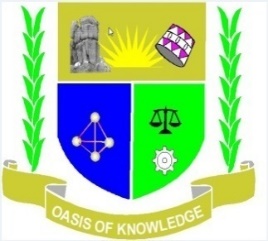 JARAMOGI OGINGA ODINGA UNIVERSITY OF SCIENCE AND TECHNOLOGYSCHOOL OF INFORMATICS AND INNOVATIVE SYSTEMSUNIVERSITY EXAMINATION FOR THE DEGREE OF BACHELOR OF SCIENCE COMPUTER SECURITY AND FORENSIC4TH YEAR 2ND SEMESTER 2015/2016 ACADEMIC YEARKISUMU LEARNING CENTRE COURSE CODE: 	BBM 3125COURSE TITLE:	BUSINESS LAWEXAM VENUE: -				STREAM: BSc Com. Security &Forensic DATE:  27/04/16				EXAM SESSION: 9.00 – 11.00 AMTIME: 2.00 HOURSINSTRUCTIONS:Answer Question 1 (Compulsory) and ANY other two questionsCandidates are advised not to write on the question paperCandidates must hand in their answer booklets to the invigilator while in the examination roomQ1. The sale of goods Act implies certain terms in every contract for the sale of goods.  With the help of decided cases, state and explain the implied terms.(10 Marks)Ali has approached you to give him advice on the modes available to him to do business in Kenya. Explain the different modes and state which is preferred by you and give reasons for the same(10 Marks)Explain the legal meaning of the word “tort”Discuss any two tortsExplain the General defences for torts		(10 Marks)Q2Describe the nature of a partnership and state the defining components that are peculiar to such relationship.				            (5 marks)State and explain the requisites of a valid endorsement.	(5 Marks)Where goods are sold by a person who is not the owner thereof and who does not sell them with the consent or authority of the owner, the buyer acquires no better title to the goods than the seller had.” section 23 of the Sale of Goods Act. Discuss.   (10 Marks)Q3Explain the rules that must be adhered to by a principal when ratifying acts of an agent.(10 Marks)State and Explain the circumstances under which a banker MUST dishonour a cheque(10 marks)Q4.State and explain the circumstances under which a partnership may be dissolved 10marks)Define the word “Bill of Exchange”Discuss the essentials of a bill? Outline the way in which a bill of exchange may be discharged								(10 marks)Q5 Write Shorts notes on the followingRights and duties in employment Limited PartnershipsPresumptions as to negotiable instrumentsVitiating factors of a contract (20 marks) 